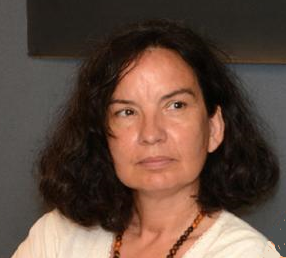 Datos PersonalesNombre y Apellido: Ana CravinoDNI: 14435341Correo electrónico: cravino.ana@gmail.comTítulos de grado ArquitectaProfesora Superior UniversitariaTítulo de posgrado Maestría en gestión de proyectos Educativos, CAECEDoctorado en Arquitectura, FADU-UBACategoría de Investigación Conicet / IncentivosInvestigadora Categoría III del Programa de Incentivos docentes del Ministerio de Educación de la Nación (747 puntos)Línea o campo de investigaciónHistoria de la enseñanza de la ArquitecturaHistoria de la vivienda socialEpistemología de la arquitectura y el diseñoDocencia actual Investigación: Marcos, conceptos y herramientas, FADU UBA, Profesora titular, desde diciembre de 2018Taller de Tesis y Taller de Historiografía en la Maestría en Historia y Crítica de la Arquitectura, Diseño y del Urbanismo (MAHCADU), FADU-UBA, Profesora titular, desde 2018.Laboratorio 2 (Taller de Tesis)  en el Doctorado en Diseño, Universidad de Palermo, Profesora  Titular desde 2014.Introducción al Pensamiento científico, CBC-UBA desde 1985Publicaciones más relevantes (Listar 5)Libros:Reflexiones sobre la Teoría y la crítica, Praia, 2005Enseñanza de la Arquitectura. Una Aproximación histórica, Nobuko, 2012Artículos: “La noción de heterotopía y su aplicación en el análisis de la enseñanza del proyecto en  de Arquitectura de Buenos Aires, 1901- en la revista Anales Nº 44 del Instituto de Arte Americano e Investigaciones Estéticas “Mario Buschiazzo” de  UBA, 2014, Buenos Aires, Pág. 33-48.“Historia de la Vivienda social” en la Revista Vivienda y Ciudad Nº 3 del Instituto de Investigación de Vivienda y Hábitat de la Universidad Nacional de Córdoba, 2016, Pág.  la 24“Enseñar Diseño: La emergencia de la teoría” en  Cuadernos del Centro de Estudios de Diseño y Comunicación [ISSN: 1668-0227] Año XVIII, Vol. 67, mayo 2018, Buenos Aires, Pág. 163-185Otras actividades relevantesMiembro de la Comisión Académica de la Maestría en Historia y Crítica de la Arquitectura, el Diseño y el Urbanismo, FADU-UBA.Investigadora Principal del Instituto de Arte Americano e Investigaciones Estéticas "Mario J. Buschiazzo", FADU-UBAIntegrante del Consejo Científico de la Revista AUC de Facultad de Arquitectura y Diseño de la Universidad Católica de Santiago de Guayaquil, Ecuador.Referato de la Revista Vivienda y Urbanismo de la Universidad Javeriana de ColombiaReferato de la Revista Área, FADU-UBAReferato de la Revista Pensum, FAUD-UNC Evaluadora de investigaciones, Secretaría de Investigación FADU-UBAProfesora invitada en universidades de Colombia, México y Ecuador.